Dragi moji učenici,sve vas srdačno pozdravljam, i šaljem upute za današnju nastavu tehničke kulture. Naravno, ako imate bilo kakvih pitanja, problema, etc. slobodno mi se obratite u privatnoj poruci!Današnji zadatak je da pogledate kratki  filmić o električnim instalacijama u kući, drugi film su vježbe. I njega pogledajte.Ako imate opisane materijale iz ove druge video-lekcije-žice, žarulju, batreiju (tipkalo nije potrebno!) možete kod kuće izraditi vježbu sa ovog drugog filmića. VJEŽBA NIJE OBAVEZNA!  Ako napravite strujni krug, poslikajte mi ga i pošaljite na yammer-u. Ocjena je zagarantirana. Ako se odlučite napraviti vježbu STRUJNI KRUG  NE SMIJE BITI IZRAĐEN ZA 220 V, već mora raditi na bateriju!Osim filmova, trebate prepisati plan ploče koji se nalazi u tekstu ispod.Prepiši plan ploče i poslikani plan ploče pošalji do 17.05.2020. Film (obrada):https://www.youtube.com/watch?v=QFTSsstIL8U&list=PL9Mz0Kqh3YKrVbhglgg6PPt9zzBE1sJy1&index=2&t=0sFilm (vježbe) https://www.youtube.com/watch?v=icEGctFeub8&list=PL9Mz0Kqh3YKrVbhglgg6PPt9zzBE1sJy1&index=2PLAN PLOČE:Električne instalacije u kući- električna trošila su tehničke tvorevine koje električnu energiju pretvaraju u neki drugi oblik energije- Dijelovi strujnog kruga su:                  izvor                 električni vodovi                 prekidač (tipkalo)                  trošiloShematski prikaz strujnog kruga: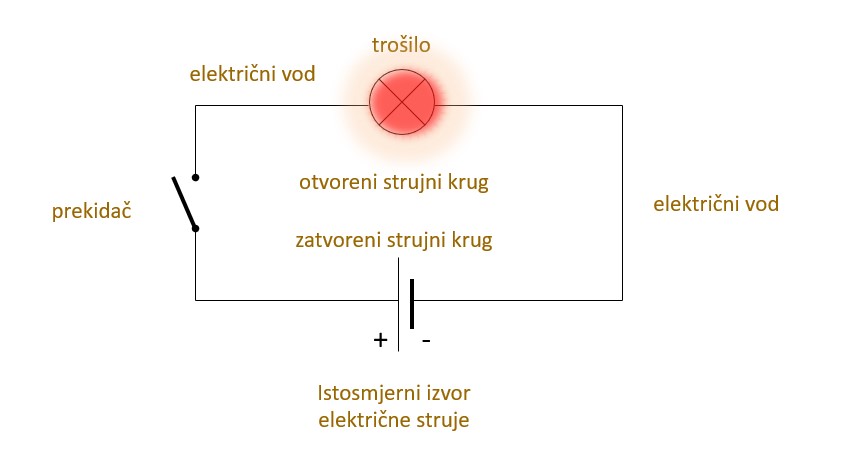 - radi priključivanja trošila na gradsku električnu mrežu potrebno je unutar zgrade ugraditi električne vodove i druge tehničke tvorevine koje čine kućnu električnu instalaciju- većina električnih trošila u kućanstvu napaja  jednofaznom izmjeničnom strujom napona gradske mreže 230 volti- radi raspoznavanja izolacija se u trožilnim vodovima označuje bojama:a) FAZNI VOD- smeđa ili crna izolacija b) NULTI VOD- plava izolacijac) uzemljenje- žuto-zelena boja izolacije- električno brojilo jest uređaj koji mjeri količinu električne energije koja je ušla u našu instalaciju- Osigurači – štite instalacije i el. uređaje od preopterećenja i struje kratkog spoja; postavljaju se uvijek u fazni vod, a mogu biti:a) rastalnib) automatskiTo je sve za danas. Ne zaboravite poslikati i poslati do kraja tjedna plan ploče.Puno vas pozdravljam.  End aj mis ju!                                                              Vaša učiteljica Kristina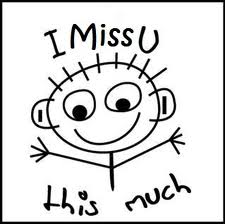 